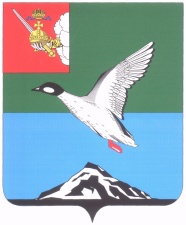 АДМИНИСТРАЦИЯ ЧЕРЕПОВЕЦКОГО МУНИЦИПАЛЬНОГО РАЙОНА П О С Т А Н О В Л Е Н И Еот 05.02.2018 									           № 163г. ЧереповецО специальных местах для  размещения печатных предвыборных агитационных материалов В соответствии со статьей 54 Федерального закона от 12.06.2002         № 67-ФЗ «Об основных гарантиях избирательных прав и права на участие в референдуме граждан Российской Федерации», частью 7 статьи 55 Федерального закона «О выборах Президента Российской Федерации», постановлением Избирательной комиссии Вологодской области от 12.01.2018 № 39/187 «О предложении органам местного самоуправления выделить и оборудовать  специальные места для размещения предвыборных печатных агитационных материалов»ПОСТАНОВЛЯЮ:Определить следующие специальные места для размещения печатных предвыборных агитационных материалов в связи с проведением выборов Президента Российской Федерации, расположенные на территории избирательных участков Череповецкого муниципального района:Абакановское сельское поселениеизбирательный участок № 801:информационный стенд у дома № 10 по ул. Костромцова с. Абаканово;избирательный участок № 802:информационный стенд у д. № 22 по улице Центральная с. Шухободь;информационный стенд у д. № 20 по улице Молодежная с. Шухободь.Муниципальное образование Воскресенскоеизбирательный участок № 803:информационный стенд на здании МУК «Воскресенское СКО», ул.Советская д.18 с.Воскресенское;информационный стенд на здании магазина «Встреча» ул.Советская д.27 с.Воскресенское (по согласованию);информационный стенд на здании магазина, д.11 д.Ильина Гора (по согласованию);избирательный участок № 804:информационный стенд на здании магазина, ул.Центральная д.20 д.Романово (по согласованию);избирательный участок № 805:информационный стенд у автобусной остановки д.Поповка, информационный стенд у магазина с.Дмитриевское;информационный стенд у магазина п.Улазорский.избирательный участок № 806:информационный стенд у здания магазина «Надежда» ПО «Единение» Вологодский Облпотребсоюз, ул. Весенняя, д.3а с.Ивановское.Ирдоматское сельское поселениеизбирательный участок № 807:информационный стенд на здании по адресу: д.Ирдоматка, ул. Новая, д. 7;информационный стенд около дома по адресу: д.Ирдоматка, ул. Новая, д. 6;информационный стенд около дома по адресу: д.Ирдоматка, д. 154, в районе автобусной остановки;информационный стенд в д.Борисово перекресток ул.Центральная и ул.3-й проезд;информационный стенд в д.Борисово, около д.17;информационный стенд в д.Хемалда, около д.1;информационный стенд в ст.Хемалда (слева при въезде);информационный стенд в д.Ванеево, около д.1;информационный стенд в д.Шайма;избирательный участок №808:информационный стенд на здании магазина воинской части в п.Шайма (по согласованию).Климовское сельское поселениеизбирательный участок № 809:информационный стенд на здании Торгового центра в д.Климовское (по согласованию); информационный стенд в д.Васильевское, автобусная остановка;информационный стенд в д.Гренево, напротив д.11;информационный стенд в д.Частобово, у д.21;информационный стенд в д. Поповское,  у д.20;информационный стенд в д.Перхино, напротив д.18.Малечкинское сельское поселениеизбирательный участок № 813:информационный стенд у магазина «Каравай» в п.Малечкино (по согласованию);  информационные стенды в населенных пунктах: д.Курилово, д.Афонино, д.Кошта,  д.Дементьево,  д.Леонтьево,  д.Парфеново.муниципальное образование Мяксинскоеизбирательный участок № 814:информационный стенд в с.Мякса на площади у Торгового Центра;информационный стенд в с.Мякса у торгового павильона «Причал»;информационный стенд в с.Мякса у торгового павильона  «Стоп»;избирательный участок № 829:информационный стенд у магазина с.Щетинское;избирательный участок № 830:информационный стенд у магазина с.Ильинское.Нелазское сельское поселениеизбирательный участок № 815информационный стенд у магазина «Чикаго» в д.Шулма;избирательный участок № 816:информационный стенд у магазина «Нелазское ПО» с.Нелазское; избирательный участок № 817:информационный стенд у магазина «Нелазское ПО» п.Андогский.Судское сельское поселениеизбирательный участок № 820:информационный стенд у магазина «Бристоль»;избирательный участок № 821:информационный стенд у здания Универмага микрорайона Межное п.Суда;избирательный участок № 822:информационный стенд Универмага микрорайона ДСК п.Суда (по согласованию);информационный стенд у магазина «Северный»;избирательный участок № 823:информационный стенд у магазина поселка Неверов Бор;избирательный участок № 824:информационный стенд у магазина д. Большое Ново;информационный стенд у остановки д.Большая Дора;информационный стенд у остановки д.Малая Дора;информационный стенд  у остановки д.Леонтьевка;информационный стенд в д. Малое Ново; избирательный участок № 825:информационный стенд у  магазина в п.Кривец.Тоншаловское сельское поселениеизбирательный участок № 826:информационный стенд, расположенный на территории п.Тоншалово по пл. Труда, д. 4, информационные стенды в населенных пунктах: д.Горка,  д.Солманское,  д.Антоново,  д.Никитино, д.Яконское;избирательный участок № 827:информационный стенд возле конечной автобусной остановки по ул.Рабочая, д. 23, п.Тоншалово,  информационные стенды в населенных пунктах: д.Войново;  д.Кальнинское,  д.Большой Двор;  с.Носовское;  д.Сельца;избирательный участок № 828:информационный стенд в д.Ясная Поляна, ул. Механизаторов, д. 2-А на здании магазина (по согласованию).Сельское поселение Уломскоеизбирательный участок № 810:информационный стенд в д.Коротово по ул.Ленина, д. 22а;избирательный участок № 811:информационный стенд в д.Песье по ул.Новая, д.5;избирательный участок № 812:информационный стенд в д.Чаево по ул.Центральная, д.9;избирательный участок № 818:информационный стенд в здании магазина ПО «Большедворское» в д.Николо-Раменье (по согласованию);информационный стенд в здании магазина ОАО «Череповецхлеб» в д.Николо-Раменье (по согласованию);избирательный участок № 819:информационный стенд в здании магазина ООО «Коротовское» в д.Харламовская (по согласованию); избирательный участок №842:информационный стенд в д.Ягница по ул.Центральная;информационный стенд в д.Пленишник  по ул.Центральная;информационный стенд в д.Раменье, д.2, на здании магазина ПО «Большедворское» (по согласованию);избирательный участок №843:информационный стенд в д.Борок, д.28 на здании магазина ПО «Большедворское» (по согласованию);   информационный стенд в д.Плосково по ул.Дачная;избирательный участок №844:информационный стенд на здании магазина ПО «Большедворское»  по адресу: д. Большой Двор  ул. Центральная д.45 (по согласованию);информационный стенд на здании магазина по адресу д.Остров, д.23 (по согласованию);информационный стенд на здании магазина по адресу: д.Еврасово д.41 (по согласованию);информационный стенд на здании магазина по адресу: д.Шепелево д.22 (по согласованию);  информационный стенд на здании магазина по адресу: д.Никулино д.22 (по согласованию);информационный стенд на здании магазина по адресу: д.Михеево д.25 (по согласованию);информационный стенд на здании магазина по адресу: д.Искра, д.29 (по согласованию);информационный стенд на здании магазина по адресу: д.Ионово, д.24 (по согласованию).муниципальное образование Югское:избирательный участок № 831:информационные стенды в населенных пунктах: д.Новое Домозерово, д.Ваньгино, д.Бурцево, д.Баскаково, д.Лапач, д.Юрьевец, д.Циково, д.Доронино, д.Петраково, д.Харино, д.Якушево;избирательный участок № 832:информационные стенды в населенных пунктах: д.Городище ул.Лесная; п. Лесное, д. Костяевка, д. Вичелово;избирательный участок № 833:информационные стенды в населенных пунктах: д.Починок, с.Ильинское, д.Конечное, д.Жары, с.Воронино, д.Горка, д.Рослино;избирательный участок № 834:информационный стенд в населенных пунктах: с.Воскресенское, д.Якушево, д.Ильмовик;избирательный участок № 835:информационный стенд в д.Аксеново;избирательный участок № 836:информационный стенд в населенных пунктах: д.Шишовка, д.Чикеево;избирательный участок № 837:информационные стенды в населенных пунктах: д.Сурково, д.Очениково, д.Горка, с.Гоша;избирательный участок № 839:информационные стенды в населенных пунктах: д.Батран, д.Афанасово;избирательный участок № 840:информационные стенды в населенных пунктах: д.Шалимово, д.Новинка, д.Спас-Лом, с.Архангельское, д.Поповское, д.Дьяконово, д.Кузнецово, д.Фоминское, д.Вельяминово.Ягановское сельское поселениеизбирательный участок № 841:информационный стенд у здания ООО «ФОГ» в с.Яганово, ул.Центральная, д. 5;информационный стенд у магазина ООО «Пригородное» в с.Яганово, ул.Центральная, д.1;информационный стенд у здания ОПС с.Яганово, ул. Набережная, д.20; информационный стенд в с.Яганово ул. Школьная.Яргомжское сельское поселениеизбирательный участок № 845:информационный стенд в д.Ботово по улице Ленина, дом 17 (Торговый центр) (по согласованию).информационные стенды в населенных пунктах: д.Енюково,  д.Раменье;  д.Фенево.Глава района                                                                                  Н.В. Виноградов